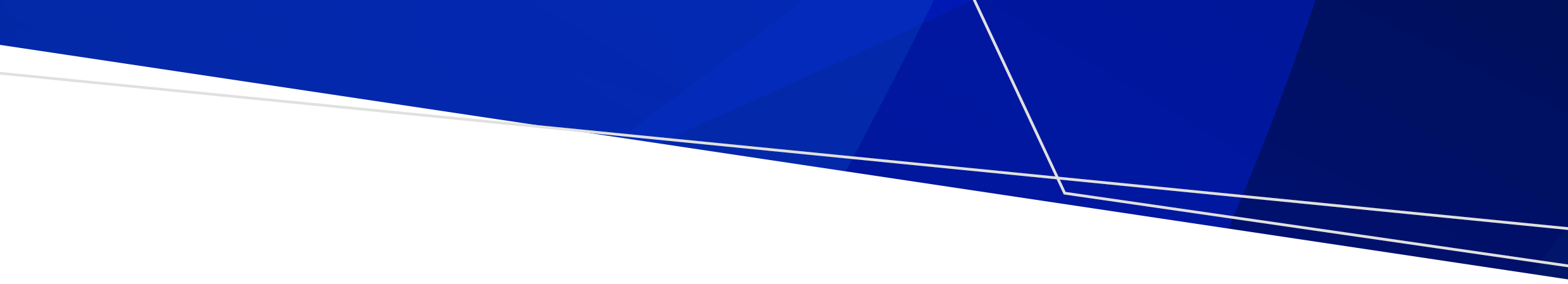 Состояние нашего здоровья зависит от той окружающей среды, в которой мы живем, поэтому логично, что климатические изменения влияют на состояние нашего здоровья.Мы уже стали свидетелями того, что такие экстремальные погодные условия, как наводнения, ураганы и аномальная жара, стали учащаться.Мало того, что средние температуры в Австралии повысились за последнее столетие, также периоды аномальной жары стали более продолжительными, более жаркими и более частыми.Пока климатические изменения не остановятся, не остановится и тенденция.Более продолжительное, более жаркое лето не только увеличивает риск лесных пожаров, но и представляет угрозу состоянию нашего здоровья.Сильная жара усугубляет такие заболевания, как болезни сердца и легких, подвергая людей с хроническими заболеваниями дополнительному риску.Бактерии, подобные Сальмонелле, процветают в тепле, увеличивая риск пищевого отравления и желудочно-кишечных заболеваний.Более высокие температуры могут также привести к вредному цветению водорослей в водоемах, что угрожает безопасности нашей питьевой воды и подвергает людей воздействию токсинов.А в жаркие дни гораздо больше людей плавает в водоемах, так что все связано.Климатические изменения являются вопросом, требующим безотлагательного решения, и влияют на состояние нашего здоровья — действуйте сегодня ради лучшего завтра.Климатические изменения и здоровье - Экстремальные погодные условияTo receive this publication in an accessible format phone 1300 761 874 using the National Relay Service 13 36 77 if required, or email environmental.healthunit@health.vic.gov.auAuthorised and published by the Victorian Government, 1 Treasury Place, Melbourne.© State of Victoria, Department of Health, October 2021.Available from the Climate change and health – Extreme weather events (video) page <https://www.betterhealth.vic.gov.au/health/Videos/Climate-change-and-health-extreme-weather-events> on the Better Health Channel website.